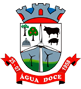 Página: 1Página: 1Página: 1/33MUNICIPIO DE ÁGUA DOCE - SCMUNICIPIO DE ÁGUA DOCE - SCMUNICIPIO DE ÁGUA DOCE - SCMUNICIPIO DE ÁGUA DOCE - SCMUNICIPIO DE ÁGUA DOCE - SCMUNICIPIO DE ÁGUA DOCE - SCMUNICIPIO DE ÁGUA DOCE - SCMUNICIPIO DE ÁGUA DOCE - SCMUNICIPIO DE ÁGUA DOCE - SCMUNICIPIO DE ÁGUA DOCE - SCMUNICIPIO DE ÁGUA DOCE - SCMUNICIPIO DE ÁGUA DOCE - SCMUNICIPIO DE ÁGUA DOCE - SCMUNICIPIO DE ÁGUA DOCE - SCMUNICIPIO DE ÁGUA DOCE - SCMUNICIPIO DE ÁGUA DOCE - SCMUNICIPIO DE ÁGUA DOCE - SCMUNICIPIO DE ÁGUA DOCE - SCMUNICIPIO DE ÁGUA DOCE - SCMUNICIPIO DE ÁGUA DOCE - SCRELATÓRIO RESUMIDO DA EXECUÇÃO ORÇAMENTÁRIARELATÓRIO RESUMIDO DA EXECUÇÃO ORÇAMENTÁRIARELATÓRIO RESUMIDO DA EXECUÇÃO ORÇAMENTÁRIARELATÓRIO RESUMIDO DA EXECUÇÃO ORÇAMENTÁRIARELATÓRIO RESUMIDO DA EXECUÇÃO ORÇAMENTÁRIARELATÓRIO RESUMIDO DA EXECUÇÃO ORÇAMENTÁRIARELATÓRIO RESUMIDO DA EXECUÇÃO ORÇAMENTÁRIARELATÓRIO RESUMIDO DA EXECUÇÃO ORÇAMENTÁRIARELATÓRIO RESUMIDO DA EXECUÇÃO ORÇAMENTÁRIARELATÓRIO RESUMIDO DA EXECUÇÃO ORÇAMENTÁRIARELATÓRIO RESUMIDO DA EXECUÇÃO ORÇAMENTÁRIARELATÓRIO RESUMIDO DA EXECUÇÃO ORÇAMENTÁRIARELATÓRIO RESUMIDO DA EXECUÇÃO ORÇAMENTÁRIARELATÓRIO RESUMIDO DA EXECUÇÃO ORÇAMENTÁRIARELATÓRIO RESUMIDO DA EXECUÇÃO ORÇAMENTÁRIARELATÓRIO RESUMIDO DA EXECUÇÃO ORÇAMENTÁRIARELATÓRIO RESUMIDO DA EXECUÇÃO ORÇAMENTÁRIARELATÓRIO RESUMIDO DA EXECUÇÃO ORÇAMENTÁRIARELATÓRIO RESUMIDO DA EXECUÇÃO ORÇAMENTÁRIARELATÓRIO RESUMIDO DA EXECUÇÃO ORÇAMENTÁRIADEMONSTRATIVO DOS RESULTADOS PRIMÁRIO E NOMINALDEMONSTRATIVO DOS RESULTADOS PRIMÁRIO E NOMINALDEMONSTRATIVO DOS RESULTADOS PRIMÁRIO E NOMINALDEMONSTRATIVO DOS RESULTADOS PRIMÁRIO E NOMINALDEMONSTRATIVO DOS RESULTADOS PRIMÁRIO E NOMINALDEMONSTRATIVO DOS RESULTADOS PRIMÁRIO E NOMINALDEMONSTRATIVO DOS RESULTADOS PRIMÁRIO E NOMINALDEMONSTRATIVO DOS RESULTADOS PRIMÁRIO E NOMINALDEMONSTRATIVO DOS RESULTADOS PRIMÁRIO E NOMINALDEMONSTRATIVO DOS RESULTADOS PRIMÁRIO E NOMINALDEMONSTRATIVO DOS RESULTADOS PRIMÁRIO E NOMINALDEMONSTRATIVO DOS RESULTADOS PRIMÁRIO E NOMINALDEMONSTRATIVO DOS RESULTADOS PRIMÁRIO E NOMINALDEMONSTRATIVO DOS RESULTADOS PRIMÁRIO E NOMINALDEMONSTRATIVO DOS RESULTADOS PRIMÁRIO E NOMINALDEMONSTRATIVO DOS RESULTADOS PRIMÁRIO E NOMINALDEMONSTRATIVO DOS RESULTADOS PRIMÁRIO E NOMINALDEMONSTRATIVO DOS RESULTADOS PRIMÁRIO E NOMINALDEMONSTRATIVO DOS RESULTADOS PRIMÁRIO E NOMINALDEMONSTRATIVO DOS RESULTADOS PRIMÁRIO E NOMINALORÇAMENTOS FISCAL E DA SEGURIDADE SOCIALORÇAMENTOS FISCAL E DA SEGURIDADE SOCIALORÇAMENTOS FISCAL E DA SEGURIDADE SOCIALORÇAMENTOS FISCAL E DA SEGURIDADE SOCIALORÇAMENTOS FISCAL E DA SEGURIDADE SOCIALORÇAMENTOS FISCAL E DA SEGURIDADE SOCIALORÇAMENTOS FISCAL E DA SEGURIDADE SOCIALORÇAMENTOS FISCAL E DA SEGURIDADE SOCIALORÇAMENTOS FISCAL E DA SEGURIDADE SOCIALORÇAMENTOS FISCAL E DA SEGURIDADE SOCIALORÇAMENTOS FISCAL E DA SEGURIDADE SOCIALORÇAMENTOS FISCAL E DA SEGURIDADE SOCIALORÇAMENTOS FISCAL E DA SEGURIDADE SOCIALORÇAMENTOS FISCAL E DA SEGURIDADE SOCIALORÇAMENTOS FISCAL E DA SEGURIDADE SOCIALORÇAMENTOS FISCAL E DA SEGURIDADE SOCIALORÇAMENTOS FISCAL E DA SEGURIDADE SOCIALORÇAMENTOS FISCAL E DA SEGURIDADE SOCIALORÇAMENTOS FISCAL E DA SEGURIDADE SOCIALORÇAMENTOS FISCAL E DA SEGURIDADE SOCIALJANEIRO - OUTUBRO 2022JANEIRO - OUTUBRO 2022JANEIRO - OUTUBRO 2022JANEIRO - OUTUBRO 2022JANEIRO - OUTUBRO 2022JANEIRO - OUTUBRO 2022JANEIRO - OUTUBRO 2022JANEIRO - OUTUBRO 2022JANEIRO - OUTUBRO 2022JANEIRO - OUTUBRO 2022JANEIRO - OUTUBRO 2022JANEIRO - OUTUBRO 2022JANEIRO - OUTUBRO 2022JANEIRO - OUTUBRO 2022JANEIRO - OUTUBRO 2022JANEIRO - OUTUBRO 2022JANEIRO - OUTUBRO 2022JANEIRO - OUTUBRO 2022JANEIRO - OUTUBRO 2022JANEIRO - OUTUBRO 2022RREO - ANEXO 6 (LRF, art 53, inciso III) RREO - ANEXO 6 (LRF, art 53, inciso III) RREO - ANEXO 6 (LRF, art 53, inciso III) RREO - ANEXO 6 (LRF, art 53, inciso III) RREO - ANEXO 6 (LRF, art 53, inciso III) RREO - ANEXO 6 (LRF, art 53, inciso III) RREO - ANEXO 6 (LRF, art 53, inciso III) R$ 1,00R$ 1,00R$ 1,00R$ 1,00ACIMA DA LINHAACIMA DA LINHAACIMA DA LINHAACIMA DA LINHAACIMA DA LINHAACIMA DA LINHAACIMA DA LINHAACIMA DA LINHAACIMA DA LINHAACIMA DA LINHAACIMA DA LINHAACIMA DA LINHAACIMA DA LINHAACIMA DA LINHAACIMA DA LINHAACIMA DA LINHAACIMA DA LINHAACIMA DA LINHAACIMA DA LINHAACIMA DA LINHAACIMA DA LINHAACIMA DA LINHAACIMA DA LINHAACIMA DA LINHAACIMA DA LINHAACIMA DA LINHAACIMA DA LINHAACIMA DA LINHAACIMA DA LINHARECEITAS PRIMÁRIASRECEITAS PRIMÁRIASRECEITAS PRIMÁRIASRECEITAS PRIMÁRIASRECEITAS PRIMÁRIASPREVISÃO ATUALIZADAPREVISÃO ATUALIZADAPREVISÃO ATUALIZADAPREVISÃO ATUALIZADAPREVISÃO ATUALIZADAPREVISÃO ATUALIZADAPREVISÃO ATUALIZADAPREVISÃO ATUALIZADAPREVISÃO ATUALIZADAPREVISÃO ATUALIZADAJaneiro - Outubro 2022Janeiro - Outubro 2022Janeiro - Outubro 2022Janeiro - Outubro 2022Janeiro - Outubro 2022Janeiro - Outubro 2022Janeiro - Outubro 2022Janeiro - Outubro 2022Janeiro - Outubro 2022Janeiro - Outubro 2022Janeiro - Outubro 2022Janeiro - Outubro 2022Janeiro - Outubro 2022Janeiro - Outubro 2022RECEITAS PRIMÁRIASRECEITAS PRIMÁRIASRECEITAS PRIMÁRIASRECEITAS PRIMÁRIASRECEITAS PRIMÁRIASPREVISÃO ATUALIZADAPREVISÃO ATUALIZADAPREVISÃO ATUALIZADAPREVISÃO ATUALIZADAPREVISÃO ATUALIZADAPREVISÃO ATUALIZADAPREVISÃO ATUALIZADAPREVISÃO ATUALIZADAPREVISÃO ATUALIZADAPREVISÃO ATUALIZADARECEITAS REALIZADAS (a)RECEITAS REALIZADAS (a)RECEITAS REALIZADAS (a)RECEITAS REALIZADAS (a)RECEITAS REALIZADAS (a)RECEITAS REALIZADAS (a)RECEITAS REALIZADAS (a)RECEITAS REALIZADAS (a)RECEITAS REALIZADAS (a)RECEITAS REALIZADAS (a)RECEITAS REALIZADAS (a)RECEITAS REALIZADAS (a)RECEITAS REALIZADAS (a)RECEITAS REALIZADAS (a)RECEITAS CORRENTES (I)RECEITAS CORRENTES (I)RECEITAS CORRENTES (I)RECEITAS CORRENTES (I)RECEITAS CORRENTES (I)36.834.781,5036.834.781,5036.834.781,5036.834.781,5036.834.781,5036.834.781,5036.834.781,5036.834.781,5036.834.781,5036.834.781,5046.636.923,1946.636.923,1946.636.923,1946.636.923,1946.636.923,1946.636.923,1946.636.923,1946.636.923,1946.636.923,1946.636.923,1946.636.923,1946.636.923,1946.636.923,1946.636.923,19    Impostos, Taxas e Contribuições de Melhoria    Impostos, Taxas e Contribuições de Melhoria    Impostos, Taxas e Contribuições de Melhoria    Impostos, Taxas e Contribuições de Melhoria    Impostos, Taxas e Contribuições de Melhoria3.859.749,393.859.749,393.859.749,393.859.749,393.859.749,393.859.749,393.859.749,393.859.749,393.859.749,393.859.749,395.744.642,555.744.642,555.744.642,555.744.642,555.744.642,555.744.642,555.744.642,555.744.642,555.744.642,555.744.642,555.744.642,555.744.642,555.744.642,555.744.642,55        IPTU        IPTU        IPTU        IPTU        IPTU387.474,20387.474,20387.474,20387.474,20387.474,20387.474,20387.474,20387.474,20387.474,20387.474,20665.726,38665.726,38665.726,38665.726,38665.726,38665.726,38665.726,38665.726,38665.726,38665.726,38665.726,38665.726,38665.726,38665.726,38        ISS        ISS        ISS        ISS        ISS1.322.476,201.322.476,201.322.476,201.322.476,201.322.476,201.322.476,201.322.476,201.322.476,201.322.476,201.322.476,202.376.044,482.376.044,482.376.044,482.376.044,482.376.044,482.376.044,482.376.044,482.376.044,482.376.044,482.376.044,482.376.044,482.376.044,482.376.044,482.376.044,48        ITBI        ITBI        ITBI        ITBI        ITBI449.020,35449.020,35449.020,35449.020,35449.020,35449.020,35449.020,35449.020,35449.020,35449.020,35891.959,47891.959,47891.959,47891.959,47891.959,47891.959,47891.959,47891.959,47891.959,47891.959,47891.959,47891.959,47891.959,47891.959,47        IRRF        IRRF        IRRF        IRRF        IRRF861.111,00861.111,00861.111,00861.111,00861.111,00861.111,00861.111,00861.111,00861.111,00861.111,001.110.682,331.110.682,331.110.682,331.110.682,331.110.682,331.110.682,331.110.682,331.110.682,331.110.682,331.110.682,331.110.682,331.110.682,331.110.682,331.110.682,33        Outros Impostos, Taxas e Contribuições de Melhoria        Outros Impostos, Taxas e Contribuições de Melhoria        Outros Impostos, Taxas e Contribuições de Melhoria        Outros Impostos, Taxas e Contribuições de Melhoria        Outros Impostos, Taxas e Contribuições de Melhoria839.667,64839.667,64839.667,64839.667,64839.667,64839.667,64839.667,64839.667,64839.667,64839.667,64700.229,89700.229,89700.229,89700.229,89700.229,89700.229,89700.229,89700.229,89700.229,89700.229,89700.229,89700.229,89700.229,89700.229,89    Contribuições    Contribuições    Contribuições    Contribuições    Contribuições1.245.683,001.245.683,001.245.683,001.245.683,001.245.683,001.245.683,001.245.683,001.245.683,001.245.683,001.245.683,00928.431,98928.431,98928.431,98928.431,98928.431,98928.431,98928.431,98928.431,98928.431,98928.431,98928.431,98928.431,98928.431,98928.431,98    Receita Patrimonial     Receita Patrimonial     Receita Patrimonial     Receita Patrimonial     Receita Patrimonial 174.814,00174.814,00174.814,00174.814,00174.814,00174.814,00174.814,00174.814,00174.814,00174.814,001.701.751,701.701.751,701.701.751,701.701.751,701.701.751,701.701.751,701.701.751,701.701.751,701.701.751,701.701.751,701.701.751,701.701.751,701.701.751,701.701.751,70        Aplicações Financeiras (II)        Aplicações Financeiras (II)        Aplicações Financeiras (II)        Aplicações Financeiras (II)        Aplicações Financeiras (II)174.814,00174.814,00174.814,00174.814,00174.814,00174.814,00174.814,00174.814,00174.814,00174.814,001.701.751,701.701.751,701.701.751,701.701.751,701.701.751,701.701.751,701.701.751,701.701.751,701.701.751,701.701.751,701.701.751,701.701.751,701.701.751,701.701.751,70        Outras Receitas Patrimoniais        Outras Receitas Patrimoniais        Outras Receitas Patrimoniais        Outras Receitas Patrimoniais        Outras Receitas Patrimoniais0,000,000,000,000,000,000,000,000,000,000,000,000,000,000,000,000,000,000,000,000,000,000,000,00    Transferências Correntes    Transferências Correntes    Transferências Correntes    Transferências Correntes    Transferências Correntes31.290.511,1131.290.511,1131.290.511,1131.290.511,1131.290.511,1131.290.511,1131.290.511,1131.290.511,1131.290.511,1131.290.511,1138.082.852,2838.082.852,2838.082.852,2838.082.852,2838.082.852,2838.082.852,2838.082.852,2838.082.852,2838.082.852,2838.082.852,2838.082.852,2838.082.852,2838.082.852,2838.082.852,28        Cota-Parte FPM        Cota-Parte FPM        Cota-Parte FPM        Cota-Parte FPM        Cota-Parte FPM7.006.300,567.006.300,567.006.300,567.006.300,567.006.300,567.006.300,567.006.300,567.006.300,567.006.300,567.006.300,568.187.285,548.187.285,548.187.285,548.187.285,548.187.285,548.187.285,548.187.285,548.187.285,548.187.285,548.187.285,548.187.285,548.187.285,548.187.285,548.187.285,54        Cota-Parte ICMS        Cota-Parte ICMS        Cota-Parte ICMS        Cota-Parte ICMS        Cota-Parte ICMS13.882.725,6013.882.725,6013.882.725,6013.882.725,6013.882.725,6013.882.725,6013.882.725,6013.882.725,6013.882.725,6013.882.725,6017.362.759,8717.362.759,8717.362.759,8717.362.759,8717.362.759,8717.362.759,8717.362.759,8717.362.759,8717.362.759,8717.362.759,8717.362.759,8717.362.759,8717.362.759,8717.362.759,87        Cota-Parte IPVA        Cota-Parte IPVA        Cota-Parte IPVA        Cota-Parte IPVA        Cota-Parte IPVA910.651,20910.651,20910.651,20910.651,20910.651,20910.651,20910.651,20910.651,20910.651,20910.651,201.372.119,451.372.119,451.372.119,451.372.119,451.372.119,451.372.119,451.372.119,451.372.119,451.372.119,451.372.119,451.372.119,451.372.119,451.372.119,451.372.119,45        Cota-Parte ITR        Cota-Parte ITR        Cota-Parte ITR        Cota-Parte ITR        Cota-Parte ITR561.676,00561.676,00561.676,00561.676,00561.676,00561.676,00561.676,00561.676,00561.676,00561.676,00750.440,55750.440,55750.440,55750.440,55750.440,55750.440,55750.440,55750.440,55750.440,55750.440,55750.440,55750.440,55750.440,55750.440,55        Transferências da LC 87/1996        Transferências da LC 87/1996        Transferências da LC 87/1996        Transferências da LC 87/1996        Transferências da LC 87/19960,000,000,000,000,000,000,000,000,000,000,000,000,000,000,000,000,000,000,000,000,000,000,000,00        Transferências da LC 61/1989        Transferências da LC 61/1989        Transferências da LC 61/1989        Transferências da LC 61/1989        Transferências da LC 61/1989170.646,40170.646,40170.646,40170.646,40170.646,40170.646,40170.646,40170.646,40170.646,40170.646,40171.636,35171.636,35171.636,35171.636,35171.636,35171.636,35171.636,35171.636,35171.636,35171.636,35171.636,35171.636,35171.636,35171.636,35        Transferências do FUNDEB        Transferências do FUNDEB        Transferências do FUNDEB        Transferências do FUNDEB        Transferências do FUNDEB4.000.000,004.000.000,004.000.000,004.000.000,004.000.000,004.000.000,004.000.000,004.000.000,004.000.000,004.000.000,004.739.175,974.739.175,974.739.175,974.739.175,974.739.175,974.739.175,974.739.175,974.739.175,974.739.175,974.739.175,974.739.175,974.739.175,974.739.175,974.739.175,97        Outras Transferências Correntes        Outras Transferências Correntes        Outras Transferências Correntes        Outras Transferências Correntes        Outras Transferências Correntes4.758.511,354.758.511,354.758.511,354.758.511,354.758.511,354.758.511,354.758.511,354.758.511,354.758.511,354.758.511,355.499.434,555.499.434,555.499.434,555.499.434,555.499.434,555.499.434,555.499.434,555.499.434,555.499.434,555.499.434,555.499.434,555.499.434,555.499.434,555.499.434,55    Demais Receitas Correntes    Demais Receitas Correntes    Demais Receitas Correntes    Demais Receitas Correntes    Demais Receitas Correntes264.024,00264.024,00264.024,00264.024,00264.024,00264.024,00264.024,00264.024,00264.024,00264.024,00179.244,68179.244,68179.244,68179.244,68179.244,68179.244,68179.244,68179.244,68179.244,68179.244,68179.244,68179.244,68179.244,68179.244,68        Outras Receitas Financeiras (III)        Outras Receitas Financeiras (III)        Outras Receitas Financeiras (III)        Outras Receitas Financeiras (III)        Outras Receitas Financeiras (III)0,000,000,000,000,000,000,000,000,000,0024.278,1424.278,1424.278,1424.278,1424.278,1424.278,1424.278,1424.278,1424.278,1424.278,1424.278,1424.278,1424.278,1424.278,14        Receitas Correntes Restantes        Receitas Correntes Restantes        Receitas Correntes Restantes        Receitas Correntes Restantes        Receitas Correntes Restantes264.024,00264.024,00264.024,00264.024,00264.024,00264.024,00264.024,00264.024,00264.024,00264.024,00154.966,54154.966,54154.966,54154.966,54154.966,54154.966,54154.966,54154.966,54154.966,54154.966,54154.966,54154.966,54154.966,54154.966,54RECEITAS PRIMÁRIAS CORRENTES (IV) = (I - II - III)RECEITAS PRIMÁRIAS CORRENTES (IV) = (I - II - III)RECEITAS PRIMÁRIAS CORRENTES (IV) = (I - II - III)RECEITAS PRIMÁRIAS CORRENTES (IV) = (I - II - III)RECEITAS PRIMÁRIAS CORRENTES (IV) = (I - II - III)36.659.967,5036.659.967,5036.659.967,5036.659.967,5036.659.967,5036.659.967,5036.659.967,5036.659.967,5036.659.967,5036.659.967,5044.910.893,3544.910.893,3544.910.893,3544.910.893,3544.910.893,3544.910.893,3544.910.893,3544.910.893,3544.910.893,3544.910.893,3544.910.893,3544.910.893,3544.910.893,3544.910.893,35RECEITAS DE CAPITAL (V)RECEITAS DE CAPITAL (V)RECEITAS DE CAPITAL (V)RECEITAS DE CAPITAL (V)RECEITAS DE CAPITAL (V)634.000,00634.000,00634.000,00634.000,00634.000,00634.000,00634.000,00634.000,00634.000,00634.000,007.576.693,367.576.693,367.576.693,367.576.693,367.576.693,367.576.693,367.576.693,367.576.693,367.576.693,367.576.693,367.576.693,367.576.693,367.576.693,367.576.693,36    Operações de Crédito (VI)    Operações de Crédito (VI)    Operações de Crédito (VI)    Operações de Crédito (VI)    Operações de Crédito (VI)0,000,000,000,000,000,000,000,000,000,001.300.000,001.300.000,001.300.000,001.300.000,001.300.000,001.300.000,001.300.000,001.300.000,001.300.000,001.300.000,001.300.000,001.300.000,001.300.000,001.300.000,00    Amortização de Empréstimos (VII)    Amortização de Empréstimos (VII)    Amortização de Empréstimos (VII)    Amortização de Empréstimos (VII)    Amortização de Empréstimos (VII)0,000,000,000,000,000,000,000,000,000,000,000,000,000,000,000,000,000,000,000,000,000,000,000,00    Alienação de Bens    Alienação de Bens    Alienação de Bens    Alienação de Bens    Alienação de Bens35.000,0035.000,0035.000,0035.000,0035.000,0035.000,0035.000,0035.000,0035.000,0035.000,000,000,000,000,000,000,000,000,000,000,000,000,000,000,00         Receitas de Alienação de Investimentos Temporários (VIII)         Receitas de Alienação de Investimentos Temporários (VIII)         Receitas de Alienação de Investimentos Temporários (VIII)         Receitas de Alienação de Investimentos Temporários (VIII)         Receitas de Alienação de Investimentos Temporários (VIII)0,000,000,000,000,000,000,000,000,000,000,000,000,000,000,000,000,000,000,000,000,000,000,000,00         Receitas de Alienação de Investimentos Permanentes (IX)         Receitas de Alienação de Investimentos Permanentes (IX)         Receitas de Alienação de Investimentos Permanentes (IX)         Receitas de Alienação de Investimentos Permanentes (IX)         Receitas de Alienação de Investimentos Permanentes (IX)0,000,000,000,000,000,000,000,000,000,000,000,000,000,000,000,000,000,000,000,000,000,000,000,00        Outras Alienações de Bens        Outras Alienações de Bens        Outras Alienações de Bens        Outras Alienações de Bens        Outras Alienações de Bens35.000,0035.000,0035.000,0035.000,0035.000,0035.000,0035.000,0035.000,0035.000,0035.000,000,000,000,000,000,000,000,000,000,000,000,000,000,000,00    Transferências de Capital    Transferências de Capital    Transferências de Capital    Transferências de Capital    Transferências de Capital599.000,00599.000,00599.000,00599.000,00599.000,00599.000,00599.000,00599.000,00599.000,00599.000,006.276.693,366.276.693,366.276.693,366.276.693,366.276.693,366.276.693,366.276.693,366.276.693,366.276.693,366.276.693,366.276.693,366.276.693,366.276.693,366.276.693,36        Convênios        Convênios        Convênios        Convênios        Convênios293.000,00293.000,00293.000,00293.000,00293.000,00293.000,00293.000,00293.000,00293.000,00293.000,0078.328,2078.328,2078.328,2078.328,2078.328,2078.328,2078.328,2078.328,2078.328,2078.328,2078.328,2078.328,2078.328,2078.328,20        Outras Transferências de Capital        Outras Transferências de Capital        Outras Transferências de Capital        Outras Transferências de Capital        Outras Transferências de Capital306.000,00306.000,00306.000,00306.000,00306.000,00306.000,00306.000,00306.000,00306.000,00306.000,006.198.365,166.198.365,166.198.365,166.198.365,166.198.365,166.198.365,166.198.365,166.198.365,166.198.365,166.198.365,166.198.365,166.198.365,166.198.365,166.198.365,16    Outras Receitas de Capital    Outras Receitas de Capital    Outras Receitas de Capital    Outras Receitas de Capital    Outras Receitas de Capital0,000,000,000,000,000,000,000,000,000,000,000,000,000,000,000,000,000,000,000,000,000,000,000,00        Outras Receitas de Capital Não Primárias (X)        Outras Receitas de Capital Não Primárias (X)        Outras Receitas de Capital Não Primárias (X)        Outras Receitas de Capital Não Primárias (X)        Outras Receitas de Capital Não Primárias (X)0,000,000,000,000,000,000,000,000,000,000,000,000,000,000,000,000,000,000,000,000,000,000,000,00        Outras Receitas de Capital Primárias        Outras Receitas de Capital Primárias        Outras Receitas de Capital Primárias        Outras Receitas de Capital Primárias        Outras Receitas de Capital Primárias0,000,000,000,000,000,000,000,000,000,000,000,000,000,000,000,000,000,000,000,000,000,000,000,00RECEITAS PRIMÁRIAS DE CAPITAL (XI) = (V - VI - VII - VIII - IX - X)RECEITAS PRIMÁRIAS DE CAPITAL (XI) = (V - VI - VII - VIII - IX - X)RECEITAS PRIMÁRIAS DE CAPITAL (XI) = (V - VI - VII - VIII - IX - X)RECEITAS PRIMÁRIAS DE CAPITAL (XI) = (V - VI - VII - VIII - IX - X)RECEITAS PRIMÁRIAS DE CAPITAL (XI) = (V - VI - VII - VIII - IX - X)634.000,00634.000,00634.000,00634.000,00634.000,00634.000,00634.000,00634.000,00634.000,00634.000,006.276.693,366.276.693,366.276.693,366.276.693,366.276.693,366.276.693,366.276.693,366.276.693,366.276.693,366.276.693,366.276.693,366.276.693,366.276.693,366.276.693,36RECEITA PRIMÁRIA TOTAL  (XII) = (IV + XI)RECEITA PRIMÁRIA TOTAL  (XII) = (IV + XI)RECEITA PRIMÁRIA TOTAL  (XII) = (IV + XI)RECEITA PRIMÁRIA TOTAL  (XII) = (IV + XI)RECEITA PRIMÁRIA TOTAL  (XII) = (IV + XI)37.293.967,5037.293.967,5037.293.967,5037.293.967,5037.293.967,5037.293.967,5037.293.967,5037.293.967,5037.293.967,5037.293.967,5051.187.586,7151.187.586,7151.187.586,7151.187.586,7151.187.586,7151.187.586,7151.187.586,7151.187.586,7151.187.586,7151.187.586,7151.187.586,7151.187.586,7151.187.586,7151.187.586,71Página: 2Página: 2Página: 2/33MUNICIPIO DE ÁGUA DOCE - SCMUNICIPIO DE ÁGUA DOCE - SCMUNICIPIO DE ÁGUA DOCE - SCMUNICIPIO DE ÁGUA DOCE - SCMUNICIPIO DE ÁGUA DOCE - SCMUNICIPIO DE ÁGUA DOCE - SCMUNICIPIO DE ÁGUA DOCE - SCMUNICIPIO DE ÁGUA DOCE - SCMUNICIPIO DE ÁGUA DOCE - SCMUNICIPIO DE ÁGUA DOCE - SCMUNICIPIO DE ÁGUA DOCE - SCMUNICIPIO DE ÁGUA DOCE - SCMUNICIPIO DE ÁGUA DOCE - SCMUNICIPIO DE ÁGUA DOCE - SCMUNICIPIO DE ÁGUA DOCE - SCMUNICIPIO DE ÁGUA DOCE - SCMUNICIPIO DE ÁGUA DOCE - SCMUNICIPIO DE ÁGUA DOCE - SCMUNICIPIO DE ÁGUA DOCE - SCMUNICIPIO DE ÁGUA DOCE - SCRELATÓRIO RESUMIDO DA EXECUÇÃO ORÇAMENTÁRIARELATÓRIO RESUMIDO DA EXECUÇÃO ORÇAMENTÁRIARELATÓRIO RESUMIDO DA EXECUÇÃO ORÇAMENTÁRIARELATÓRIO RESUMIDO DA EXECUÇÃO ORÇAMENTÁRIARELATÓRIO RESUMIDO DA EXECUÇÃO ORÇAMENTÁRIARELATÓRIO RESUMIDO DA EXECUÇÃO ORÇAMENTÁRIARELATÓRIO RESUMIDO DA EXECUÇÃO ORÇAMENTÁRIARELATÓRIO RESUMIDO DA EXECUÇÃO ORÇAMENTÁRIARELATÓRIO RESUMIDO DA EXECUÇÃO ORÇAMENTÁRIARELATÓRIO RESUMIDO DA EXECUÇÃO ORÇAMENTÁRIARELATÓRIO RESUMIDO DA EXECUÇÃO ORÇAMENTÁRIARELATÓRIO RESUMIDO DA EXECUÇÃO ORÇAMENTÁRIARELATÓRIO RESUMIDO DA EXECUÇÃO ORÇAMENTÁRIARELATÓRIO RESUMIDO DA EXECUÇÃO ORÇAMENTÁRIARELATÓRIO RESUMIDO DA EXECUÇÃO ORÇAMENTÁRIARELATÓRIO RESUMIDO DA EXECUÇÃO ORÇAMENTÁRIARELATÓRIO RESUMIDO DA EXECUÇÃO ORÇAMENTÁRIARELATÓRIO RESUMIDO DA EXECUÇÃO ORÇAMENTÁRIARELATÓRIO RESUMIDO DA EXECUÇÃO ORÇAMENTÁRIARELATÓRIO RESUMIDO DA EXECUÇÃO ORÇAMENTÁRIADEMONSTRATIVO DOS RESULTADOS PRIMÁRIO E NOMINALDEMONSTRATIVO DOS RESULTADOS PRIMÁRIO E NOMINALDEMONSTRATIVO DOS RESULTADOS PRIMÁRIO E NOMINALDEMONSTRATIVO DOS RESULTADOS PRIMÁRIO E NOMINALDEMONSTRATIVO DOS RESULTADOS PRIMÁRIO E NOMINALDEMONSTRATIVO DOS RESULTADOS PRIMÁRIO E NOMINALDEMONSTRATIVO DOS RESULTADOS PRIMÁRIO E NOMINALDEMONSTRATIVO DOS RESULTADOS PRIMÁRIO E NOMINALDEMONSTRATIVO DOS RESULTADOS PRIMÁRIO E NOMINALDEMONSTRATIVO DOS RESULTADOS PRIMÁRIO E NOMINALDEMONSTRATIVO DOS RESULTADOS PRIMÁRIO E NOMINALDEMONSTRATIVO DOS RESULTADOS PRIMÁRIO E NOMINALDEMONSTRATIVO DOS RESULTADOS PRIMÁRIO E NOMINALDEMONSTRATIVO DOS RESULTADOS PRIMÁRIO E NOMINALDEMONSTRATIVO DOS RESULTADOS PRIMÁRIO E NOMINALDEMONSTRATIVO DOS RESULTADOS PRIMÁRIO E NOMINALDEMONSTRATIVO DOS RESULTADOS PRIMÁRIO E NOMINALDEMONSTRATIVO DOS RESULTADOS PRIMÁRIO E NOMINALDEMONSTRATIVO DOS RESULTADOS PRIMÁRIO E NOMINALDEMONSTRATIVO DOS RESULTADOS PRIMÁRIO E NOMINALORÇAMENTOS FISCAL E DA SEGURIDADE SOCIALORÇAMENTOS FISCAL E DA SEGURIDADE SOCIALORÇAMENTOS FISCAL E DA SEGURIDADE SOCIALORÇAMENTOS FISCAL E DA SEGURIDADE SOCIALORÇAMENTOS FISCAL E DA SEGURIDADE SOCIALORÇAMENTOS FISCAL E DA SEGURIDADE SOCIALORÇAMENTOS FISCAL E DA SEGURIDADE SOCIALORÇAMENTOS FISCAL E DA SEGURIDADE SOCIALORÇAMENTOS FISCAL E DA SEGURIDADE SOCIALORÇAMENTOS FISCAL E DA SEGURIDADE SOCIALORÇAMENTOS FISCAL E DA SEGURIDADE SOCIALORÇAMENTOS FISCAL E DA SEGURIDADE SOCIALORÇAMENTOS FISCAL E DA SEGURIDADE SOCIALORÇAMENTOS FISCAL E DA SEGURIDADE SOCIALORÇAMENTOS FISCAL E DA SEGURIDADE SOCIALORÇAMENTOS FISCAL E DA SEGURIDADE SOCIALORÇAMENTOS FISCAL E DA SEGURIDADE SOCIALORÇAMENTOS FISCAL E DA SEGURIDADE SOCIALORÇAMENTOS FISCAL E DA SEGURIDADE SOCIALORÇAMENTOS FISCAL E DA SEGURIDADE SOCIALJANEIRO - OUTUBRO 2022JANEIRO - OUTUBRO 2022JANEIRO - OUTUBRO 2022JANEIRO - OUTUBRO 2022JANEIRO - OUTUBRO 2022JANEIRO - OUTUBRO 2022JANEIRO - OUTUBRO 2022JANEIRO - OUTUBRO 2022JANEIRO - OUTUBRO 2022JANEIRO - OUTUBRO 2022JANEIRO - OUTUBRO 2022JANEIRO - OUTUBRO 2022JANEIRO - OUTUBRO 2022JANEIRO - OUTUBRO 2022JANEIRO - OUTUBRO 2022JANEIRO - OUTUBRO 2022JANEIRO - OUTUBRO 2022JANEIRO - OUTUBRO 2022JANEIRO - OUTUBRO 2022JANEIRO - OUTUBRO 2022RREO - ANEXO 6 (LRF, art 53, inciso III) RREO - ANEXO 6 (LRF, art 53, inciso III) RREO - ANEXO 6 (LRF, art 53, inciso III) RREO - ANEXO 6 (LRF, art 53, inciso III) RREO - ANEXO 6 (LRF, art 53, inciso III) RREO - ANEXO 6 (LRF, art 53, inciso III) RREO - ANEXO 6 (LRF, art 53, inciso III) DESPESAS PRIMÁRIASDESPESAS PRIMÁRIASDESPESAS PRIMÁRIASDOTAÇÃO ATUALIZADADOTAÇÃO ATUALIZADADOTAÇÃO ATUALIZADADOTAÇÃO ATUALIZADADOTAÇÃO ATUALIZADAJaneiro - Outubro 2022Janeiro - Outubro 2022Janeiro - Outubro 2022Janeiro - Outubro 2022Janeiro - Outubro 2022Janeiro - Outubro 2022Janeiro - Outubro 2022Janeiro - Outubro 2022Janeiro - Outubro 2022Janeiro - Outubro 2022Janeiro - Outubro 2022Janeiro - Outubro 2022Janeiro - Outubro 2022Janeiro - Outubro 2022Janeiro - Outubro 2022Janeiro - Outubro 2022Janeiro - Outubro 2022Janeiro - Outubro 2022Janeiro - Outubro 2022Janeiro - Outubro 2022Janeiro - Outubro 2022DESPESAS PRIMÁRIASDESPESAS PRIMÁRIASDESPESAS PRIMÁRIASDOTAÇÃO ATUALIZADADOTAÇÃO ATUALIZADADOTAÇÃO ATUALIZADADOTAÇÃO ATUALIZADADOTAÇÃO ATUALIZADADESPESAS EMPENHADASDESPESAS EMPENHADASDESPESAS LIQUIDADASDESPESAS LIQUIDADASDESPESAS PAGAS (a)DESPESAS PAGAS (a)DESPESAS PAGAS (a)DESPESAS PAGAS (a)DESPESAS PAGAS (a)DESPESAS PAGAS (a)RESTOS A PAGAR PROCESSADOS PAGOS (b)RESTOS A PAGAR NÃO PROCESSADOSRESTOS A PAGAR NÃO PROCESSADOSRESTOS A PAGAR NÃO PROCESSADOSRESTOS A PAGAR NÃO PROCESSADOSRESTOS A PAGAR NÃO PROCESSADOSRESTOS A PAGAR NÃO PROCESSADOSRESTOS A PAGAR NÃO PROCESSADOSRESTOS A PAGAR NÃO PROCESSADOSDESPESAS PRIMÁRIASDESPESAS PRIMÁRIASDESPESAS PRIMÁRIASDOTAÇÃO ATUALIZADADOTAÇÃO ATUALIZADADOTAÇÃO ATUALIZADADOTAÇÃO ATUALIZADADOTAÇÃO ATUALIZADADESPESAS EMPENHADASDESPESAS EMPENHADASDESPESAS LIQUIDADASDESPESAS LIQUIDADASDESPESAS PAGAS (a)DESPESAS PAGAS (a)DESPESAS PAGAS (a)DESPESAS PAGAS (a)DESPESAS PAGAS (a)DESPESAS PAGAS (a)RESTOS A PAGAR PROCESSADOS PAGOS (b)LIQUIDADOSLIQUIDADOSLIQUIDADOSLIQUIDADOSLIQUIDADOSPAGOS (c)PAGOS (c)PAGOS (c)PAGOS (c)PAGOS (c)DESPESAS CORRENTES (XIII)DESPESAS CORRENTES (XIII)DESPESAS CORRENTES (XIII)51.394.501,3251.394.501,3251.394.501,3251.394.501,3251.394.501,3238.905.041,8938.905.041,8936.602.485,0536.602.485,0534.938.972,0034.938.972,0034.938.972,0034.938.972,0034.938.972,0034.938.972,0036.327,08508.013,60508.013,60508.013,60508.013,60508.013,60508.013,60508.013,60508.013,60508.013,60    Pessoal e Encargos Sociais    Pessoal e Encargos Sociais    Pessoal e Encargos Sociais24.134.754,1124.134.754,1124.134.754,1124.134.754,1124.134.754,1118.632.612,1218.632.612,1218.622.821,8118.622.821,8117.277.427,3417.277.427,3417.277.427,3417.277.427,3417.277.427,3417.277.427,340,000,000,000,000,000,000,000,000,000,00    Juros e Encargos da Dívida (XIV)    Juros e Encargos da Dívida (XIV)    Juros e Encargos da Dívida (XIV)846.500,00846.500,00846.500,00846.500,00846.500,00729.336,96729.336,96729.336,96729.336,96729.336,96729.336,96729.336,96729.336,96729.336,96729.336,960,000,000,000,000,000,000,000,000,000,00    Outras Despesas Correntes    Outras Despesas Correntes    Outras Despesas Correntes26.413.247,2126.413.247,2126.413.247,2126.413.247,2126.413.247,2119.543.092,8119.543.092,8117.250.326,2817.250.326,2816.932.207,7016.932.207,7016.932.207,7016.932.207,7016.932.207,7016.932.207,7036.327,08508.013,60508.013,60508.013,60508.013,60508.013,60508.013,60508.013,60508.013,60508.013,60        Transferências Constitucionais e Legais        Transferências Constitucionais e Legais        Transferências Constitucionais e Legais0,000,000,000,000,000,000,000,000,000,000,000,000,000,000,000,000,000,000,000,000,000,000,000,000,00        Demais Despesas Correntes        Demais Despesas Correntes        Demais Despesas Correntes26.413.247,2126.413.247,2126.413.247,2126.413.247,2126.413.247,2119.543.092,8119.543.092,8117.250.326,2817.250.326,2816.932.207,7016.932.207,7016.932.207,7016.932.207,7016.932.207,7016.932.207,7036.327,08508.013,60508.013,60508.013,60508.013,60508.013,60508.013,60508.013,60508.013,60508.013,60DESPESAS PRIMÁRIAS CORRENTES (XV) = (XIII - XIV)DESPESAS PRIMÁRIAS CORRENTES (XV) = (XIII - XIV)DESPESAS PRIMÁRIAS CORRENTES (XV) = (XIII - XIV)50.548.001,3250.548.001,3250.548.001,3250.548.001,3250.548.001,3238.175.704,9338.175.704,9335.873.148,0935.873.148,0934.209.635,0434.209.635,0434.209.635,0434.209.635,0434.209.635,0434.209.635,0436.327,08508.013,60508.013,60508.013,60508.013,60508.013,60508.013,60508.013,60508.013,60508.013,60DESPESAS DE CAPITAL (XVI)DESPESAS DE CAPITAL (XVI)DESPESAS DE CAPITAL (XVI)19.199.385,1719.199.385,1719.199.385,1719.199.385,1719.199.385,1714.287.548,3414.287.548,349.891.887,529.891.887,529.891.887,529.891.887,529.891.887,529.891.887,529.891.887,529.891.887,520,003.173.778,093.173.778,093.173.778,093.173.778,093.173.778,093.173.778,093.173.778,093.173.778,093.173.778,09    Investimentos    Investimentos    Investimentos17.643.885,1717.643.885,1717.643.885,1717.643.885,1717.643.885,1712.859.404,4012.859.404,408.463.743,588.463.743,588.463.743,588.463.743,588.463.743,588.463.743,588.463.743,580,003.173.778,093.173.778,093.173.778,093.173.778,093.173.778,093.173.778,093.173.778,093.173.778,093.173.778,09    Inversões Financeiras    Inversões Financeiras    Inversões Financeiras0,000,000,000,000,000,000,000,000,000,000,000,000,000,000,000,000,000,000,000,000,000,000,000,000,00        Concessão de Empréstimos e Financiamentos (XVII)        Concessão de Empréstimos e Financiamentos (XVII)        Concessão de Empréstimos e Financiamentos (XVII)0,000,000,000,000,000,000,000,000,000,000,000,000,000,000,000,000,000,000,000,000,000,000,000,000,00        Aquisição de Título de Capital já Integralizado (XVIII)        Aquisição de Título de Capital já Integralizado (XVIII)        Aquisição de Título de Capital já Integralizado (XVIII)0,000,000,000,000,000,000,000,000,000,000,000,000,000,000,000,000,000,000,000,000,000,000,000,000,00        Aquisição de Título de Crédito (XIX)        Aquisição de Título de Crédito (XIX)        Aquisição de Título de Crédito (XIX)0,000,000,000,000,000,000,000,000,000,000,000,000,000,000,000,000,000,000,000,000,000,000,000,000,00        Demais Inversões Financeiras        Demais Inversões Financeiras        Demais Inversões Financeiras0,000,000,000,000,000,000,000,000,000,000,000,000,000,000,000,000,000,000,000,000,000,000,000,000,00    Amortização da Dívida (XX)    Amortização da Dívida (XX)    Amortização da Dívida (XX)1.555.500,001.555.500,001.555.500,001.555.500,001.555.500,001.428.143,941.428.143,941.428.143,941.428.143,941.428.143,941.428.143,941.428.143,941.428.143,941.428.143,941.428.143,940,000,000,000,000,000,000,000,000,000,00DESPESAS PRIMÁRIAS DE CAPITAL (XXI) = (XVI - XVII - XVIII - XIX - XX)DESPESAS PRIMÁRIAS DE CAPITAL (XXI) = (XVI - XVII - XVIII - XIX - XX)DESPESAS PRIMÁRIAS DE CAPITAL (XXI) = (XVI - XVII - XVIII - XIX - XX)17.643.885,1717.643.885,1717.643.885,1717.643.885,1717.643.885,1712.859.404,4012.859.404,408.463.743,588.463.743,588.463.743,588.463.743,588.463.743,588.463.743,588.463.743,588.463.743,580,003.173.778,093.173.778,093.173.778,093.173.778,093.173.778,093.173.778,093.173.778,093.173.778,093.173.778,09RESERVA DE CONTINGÊNCIA (XXII)RESERVA DE CONTINGÊNCIA (XXII)RESERVA DE CONTINGÊNCIA (XXII)671.760,00671.760,00671.760,00671.760,00671.760,000,000,000,000,000,000,000,000,000,000,000,000,000,000,000,000,000,000,000,000,00DESPESA PRIMÁRIA TOTAL (XXIII) = (XV + XXI + XXII)DESPESA PRIMÁRIA TOTAL (XXIII) = (XV + XXI + XXII)DESPESA PRIMÁRIA TOTAL (XXIII) = (XV + XXI + XXII)68.863.646,4968.863.646,4968.863.646,4968.863.646,4968.863.646,4951.035.109,3351.035.109,3344.336.891,6744.336.891,6742.673.378,6242.673.378,6242.673.378,6242.673.378,6242.673.378,6242.673.378,6236.327,083.681.791,693.681.791,693.681.791,693.681.791,693.681.791,693.681.791,693.681.791,693.681.791,693.681.791,69RESULTADO PRIMÁRIO - Acima da Linha (XXIV) = [XIIa - (XXIIIa +XXIIIb + XXIIIc)]RESULTADO PRIMÁRIO - Acima da Linha (XXIV) = [XIIa - (XXIIIa +XXIIIb + XXIIIc)]RESULTADO PRIMÁRIO - Acima da Linha (XXIV) = [XIIa - (XXIIIa +XXIIIb + XXIIIc)]RESULTADO PRIMÁRIO - Acima da Linha (XXIV) = [XIIa - (XXIIIa +XXIIIb + XXIIIc)]RESULTADO PRIMÁRIO - Acima da Linha (XXIV) = [XIIa - (XXIIIa +XXIIIb + XXIIIc)]RESULTADO PRIMÁRIO - Acima da Linha (XXIV) = [XIIa - (XXIIIa +XXIIIb + XXIIIc)]RESULTADO PRIMÁRIO - Acima da Linha (XXIV) = [XIIa - (XXIIIa +XXIIIb + XXIIIc)]4.796.089,324.796.089,324.796.089,324.796.089,324.796.089,324.796.089,324.796.089,324.796.089,324.796.089,324.796.089,324.796.089,324.796.089,324.796.089,324.796.089,324.796.089,324.796.089,324.796.089,324.796.089,324.796.089,324.796.089,324.796.089,324.796.089,32META FISCAL PARA O RESULTADO PRIMÁRIOMETA FISCAL PARA O RESULTADO PRIMÁRIOMETA FISCAL PARA O RESULTADO PRIMÁRIOMETA FISCAL PARA O RESULTADO PRIMÁRIOMETA FISCAL PARA O RESULTADO PRIMÁRIOMETA FISCAL PARA O RESULTADO PRIMÁRIOMETA FISCAL PARA O RESULTADO PRIMÁRIOVALOR CORRENTEVALOR CORRENTEVALOR CORRENTEVALOR CORRENTEVALOR CORRENTEVALOR CORRENTEVALOR CORRENTEVALOR CORRENTEVALOR CORRENTEVALOR CORRENTEVALOR CORRENTEVALOR CORRENTEVALOR CORRENTEVALOR CORRENTEVALOR CORRENTEVALOR CORRENTEVALOR CORRENTEVALOR CORRENTEVALOR CORRENTEVALOR CORRENTEVALOR CORRENTEVALOR CORRENTEMeta fixada no Anexo de Metas Fiscais da LDO para o exercício de referênciaMeta fixada no Anexo de Metas Fiscais da LDO para o exercício de referênciaMeta fixada no Anexo de Metas Fiscais da LDO para o exercício de referênciaMeta fixada no Anexo de Metas Fiscais da LDO para o exercício de referênciaMeta fixada no Anexo de Metas Fiscais da LDO para o exercício de referênciaMeta fixada no Anexo de Metas Fiscais da LDO para o exercício de referênciaMeta fixada no Anexo de Metas Fiscais da LDO para o exercício de referência1.047.586,001.047.586,001.047.586,001.047.586,001.047.586,001.047.586,001.047.586,001.047.586,001.047.586,001.047.586,001.047.586,001.047.586,001.047.586,001.047.586,001.047.586,001.047.586,001.047.586,001.047.586,001.047.586,001.047.586,001.047.586,001.047.586,00JUROS NOMINAISJUROS NOMINAISJUROS NOMINAISJUROS NOMINAISJUROS NOMINAISJUROS NOMINAISJaneiro - Outubro 2022Janeiro - Outubro 2022Janeiro - Outubro 2022Janeiro - Outubro 2022Janeiro - Outubro 2022Janeiro - Outubro 2022Janeiro - Outubro 2022Janeiro - Outubro 2022Janeiro - Outubro 2022Janeiro - Outubro 2022Janeiro - Outubro 2022Janeiro - Outubro 2022Janeiro - Outubro 2022Janeiro - Outubro 2022Janeiro - Outubro 2022Janeiro - Outubro 2022Janeiro - Outubro 2022Janeiro - Outubro 2022Janeiro - Outubro 2022Janeiro - Outubro 2022Janeiro - Outubro 2022Janeiro - Outubro 2022Janeiro - Outubro 2022JUROS NOMINAISJUROS NOMINAISJUROS NOMINAISJUROS NOMINAISJUROS NOMINAISJUROS NOMINAISVALOR INCORRIDOVALOR INCORRIDOVALOR INCORRIDOVALOR INCORRIDOVALOR INCORRIDOVALOR INCORRIDOVALOR INCORRIDOVALOR INCORRIDOVALOR INCORRIDOVALOR INCORRIDOVALOR INCORRIDOVALOR INCORRIDOVALOR INCORRIDOVALOR INCORRIDOVALOR INCORRIDOVALOR INCORRIDOVALOR INCORRIDOVALOR INCORRIDOVALOR INCORRIDOVALOR INCORRIDOVALOR INCORRIDOVALOR INCORRIDOVALOR INCORRIDOJuros, Encargos e Variações Monetárias Ativos (XXV)Juros, Encargos e Variações Monetárias Ativos (XXV)Juros, Encargos e Variações Monetárias Ativos (XXV)Juros, Encargos e Variações Monetárias Ativos (XXV)Juros, Encargos e Variações Monetárias Ativos (XXV)Juros, Encargos e Variações Monetárias Ativos (XXV)1.701.751,701.701.751,701.701.751,701.701.751,701.701.751,701.701.751,701.701.751,701.701.751,701.701.751,701.701.751,701.701.751,701.701.751,701.701.751,701.701.751,701.701.751,701.701.751,701.701.751,701.701.751,701.701.751,701.701.751,701.701.751,701.701.751,701.701.751,70Juros, Encargos e Variações Monetárias Passivos (XXVI)Juros, Encargos e Variações Monetárias Passivos (XXVI)Juros, Encargos e Variações Monetárias Passivos (XXVI)Juros, Encargos e Variações Monetárias Passivos (XXVI)Juros, Encargos e Variações Monetárias Passivos (XXVI)Juros, Encargos e Variações Monetárias Passivos (XXVI)0,000,000,000,000,000,000,000,000,000,000,000,000,000,000,000,000,000,000,000,000,000,000,00RESULTADO NOMINAL - Acima da Linha (XXVII) =  XXIV + (XXV - XXVI)RESULTADO NOMINAL - Acima da Linha (XXVII) =  XXIV + (XXV - XXVI)RESULTADO NOMINAL - Acima da Linha (XXVII) =  XXIV + (XXV - XXVI)RESULTADO NOMINAL - Acima da Linha (XXVII) =  XXIV + (XXV - XXVI)RESULTADO NOMINAL - Acima da Linha (XXVII) =  XXIV + (XXV - XXVI)RESULTADO NOMINAL - Acima da Linha (XXVII) =  XXIV + (XXV - XXVI)6.497.841,026.497.841,026.497.841,026.497.841,026.497.841,026.497.841,026.497.841,026.497.841,026.497.841,026.497.841,026.497.841,026.497.841,026.497.841,026.497.841,026.497.841,026.497.841,026.497.841,026.497.841,026.497.841,026.497.841,026.497.841,026.497.841,026.497.841,02META FISCAL PARA O RESULTADO NOMINALMETA FISCAL PARA O RESULTADO NOMINALMETA FISCAL PARA O RESULTADO NOMINALMETA FISCAL PARA O RESULTADO NOMINALMETA FISCAL PARA O RESULTADO NOMINALMETA FISCAL PARA O RESULTADO NOMINALVALOR CORRENTEVALOR CORRENTEVALOR CORRENTEVALOR CORRENTEVALOR CORRENTEVALOR CORRENTEVALOR CORRENTEVALOR CORRENTEVALOR CORRENTEVALOR CORRENTEVALOR CORRENTEVALOR CORRENTEVALOR CORRENTEVALOR CORRENTEVALOR CORRENTEVALOR CORRENTEVALOR CORRENTEVALOR CORRENTEVALOR CORRENTEVALOR CORRENTEVALOR CORRENTEVALOR CORRENTEVALOR CORRENTEMeta fixada no Anexo de Metas Fiscais da LDO para o exercício de referênciaMeta fixada no Anexo de Metas Fiscais da LDO para o exercício de referênciaMeta fixada no Anexo de Metas Fiscais da LDO para o exercício de referênciaMeta fixada no Anexo de Metas Fiscais da LDO para o exercício de referênciaMeta fixada no Anexo de Metas Fiscais da LDO para o exercício de referênciaMeta fixada no Anexo de Metas Fiscais da LDO para o exercício de referência995.900,00995.900,00995.900,00995.900,00995.900,00995.900,00995.900,00995.900,00995.900,00995.900,00995.900,00995.900,00995.900,00995.900,00995.900,00995.900,00995.900,00995.900,00995.900,00995.900,00995.900,00995.900,00995.900,00Página: 3Página: 3Página: 3/33MUNICIPIO DE ÁGUA DOCE - SCMUNICIPIO DE ÁGUA DOCE - SCMUNICIPIO DE ÁGUA DOCE - SCMUNICIPIO DE ÁGUA DOCE - SCMUNICIPIO DE ÁGUA DOCE - SCMUNICIPIO DE ÁGUA DOCE - SCMUNICIPIO DE ÁGUA DOCE - SCMUNICIPIO DE ÁGUA DOCE - SCMUNICIPIO DE ÁGUA DOCE - SCMUNICIPIO DE ÁGUA DOCE - SCMUNICIPIO DE ÁGUA DOCE - SCMUNICIPIO DE ÁGUA DOCE - SCMUNICIPIO DE ÁGUA DOCE - SCMUNICIPIO DE ÁGUA DOCE - SCMUNICIPIO DE ÁGUA DOCE - SCMUNICIPIO DE ÁGUA DOCE - SCMUNICIPIO DE ÁGUA DOCE - SCMUNICIPIO DE ÁGUA DOCE - SCMUNICIPIO DE ÁGUA DOCE - SCMUNICIPIO DE ÁGUA DOCE - SCRELATÓRIO RESUMIDO DA EXECUÇÃO ORÇAMENTÁRIARELATÓRIO RESUMIDO DA EXECUÇÃO ORÇAMENTÁRIARELATÓRIO RESUMIDO DA EXECUÇÃO ORÇAMENTÁRIARELATÓRIO RESUMIDO DA EXECUÇÃO ORÇAMENTÁRIARELATÓRIO RESUMIDO DA EXECUÇÃO ORÇAMENTÁRIARELATÓRIO RESUMIDO DA EXECUÇÃO ORÇAMENTÁRIARELATÓRIO RESUMIDO DA EXECUÇÃO ORÇAMENTÁRIARELATÓRIO RESUMIDO DA EXECUÇÃO ORÇAMENTÁRIARELATÓRIO RESUMIDO DA EXECUÇÃO ORÇAMENTÁRIARELATÓRIO RESUMIDO DA EXECUÇÃO ORÇAMENTÁRIARELATÓRIO RESUMIDO DA EXECUÇÃO ORÇAMENTÁRIARELATÓRIO RESUMIDO DA EXECUÇÃO ORÇAMENTÁRIARELATÓRIO RESUMIDO DA EXECUÇÃO ORÇAMENTÁRIARELATÓRIO RESUMIDO DA EXECUÇÃO ORÇAMENTÁRIARELATÓRIO RESUMIDO DA EXECUÇÃO ORÇAMENTÁRIARELATÓRIO RESUMIDO DA EXECUÇÃO ORÇAMENTÁRIARELATÓRIO RESUMIDO DA EXECUÇÃO ORÇAMENTÁRIARELATÓRIO RESUMIDO DA EXECUÇÃO ORÇAMENTÁRIARELATÓRIO RESUMIDO DA EXECUÇÃO ORÇAMENTÁRIARELATÓRIO RESUMIDO DA EXECUÇÃO ORÇAMENTÁRIADEMONSTRATIVO DOS RESULTADOS PRIMÁRIO E NOMINALDEMONSTRATIVO DOS RESULTADOS PRIMÁRIO E NOMINALDEMONSTRATIVO DOS RESULTADOS PRIMÁRIO E NOMINALDEMONSTRATIVO DOS RESULTADOS PRIMÁRIO E NOMINALDEMONSTRATIVO DOS RESULTADOS PRIMÁRIO E NOMINALDEMONSTRATIVO DOS RESULTADOS PRIMÁRIO E NOMINALDEMONSTRATIVO DOS RESULTADOS PRIMÁRIO E NOMINALDEMONSTRATIVO DOS RESULTADOS PRIMÁRIO E NOMINALDEMONSTRATIVO DOS RESULTADOS PRIMÁRIO E NOMINALDEMONSTRATIVO DOS RESULTADOS PRIMÁRIO E NOMINALDEMONSTRATIVO DOS RESULTADOS PRIMÁRIO E NOMINALDEMONSTRATIVO DOS RESULTADOS PRIMÁRIO E NOMINALDEMONSTRATIVO DOS RESULTADOS PRIMÁRIO E NOMINALDEMONSTRATIVO DOS RESULTADOS PRIMÁRIO E NOMINALDEMONSTRATIVO DOS RESULTADOS PRIMÁRIO E NOMINALDEMONSTRATIVO DOS RESULTADOS PRIMÁRIO E NOMINALDEMONSTRATIVO DOS RESULTADOS PRIMÁRIO E NOMINALDEMONSTRATIVO DOS RESULTADOS PRIMÁRIO E NOMINALDEMONSTRATIVO DOS RESULTADOS PRIMÁRIO E NOMINALDEMONSTRATIVO DOS RESULTADOS PRIMÁRIO E NOMINALORÇAMENTOS FISCAL E DA SEGURIDADE SOCIALORÇAMENTOS FISCAL E DA SEGURIDADE SOCIALORÇAMENTOS FISCAL E DA SEGURIDADE SOCIALORÇAMENTOS FISCAL E DA SEGURIDADE SOCIALORÇAMENTOS FISCAL E DA SEGURIDADE SOCIALORÇAMENTOS FISCAL E DA SEGURIDADE SOCIALORÇAMENTOS FISCAL E DA SEGURIDADE SOCIALORÇAMENTOS FISCAL E DA SEGURIDADE SOCIALORÇAMENTOS FISCAL E DA SEGURIDADE SOCIALORÇAMENTOS FISCAL E DA SEGURIDADE SOCIALORÇAMENTOS FISCAL E DA SEGURIDADE SOCIALORÇAMENTOS FISCAL E DA SEGURIDADE SOCIALORÇAMENTOS FISCAL E DA SEGURIDADE SOCIALORÇAMENTOS FISCAL E DA SEGURIDADE SOCIALORÇAMENTOS FISCAL E DA SEGURIDADE SOCIALORÇAMENTOS FISCAL E DA SEGURIDADE SOCIALORÇAMENTOS FISCAL E DA SEGURIDADE SOCIALORÇAMENTOS FISCAL E DA SEGURIDADE SOCIALORÇAMENTOS FISCAL E DA SEGURIDADE SOCIALORÇAMENTOS FISCAL E DA SEGURIDADE SOCIALJANEIRO - OUTUBRO 2022JANEIRO - OUTUBRO 2022JANEIRO - OUTUBRO 2022JANEIRO - OUTUBRO 2022JANEIRO - OUTUBRO 2022JANEIRO - OUTUBRO 2022JANEIRO - OUTUBRO 2022JANEIRO - OUTUBRO 2022JANEIRO - OUTUBRO 2022JANEIRO - OUTUBRO 2022JANEIRO - OUTUBRO 2022JANEIRO - OUTUBRO 2022JANEIRO - OUTUBRO 2022JANEIRO - OUTUBRO 2022JANEIRO - OUTUBRO 2022JANEIRO - OUTUBRO 2022JANEIRO - OUTUBRO 2022JANEIRO - OUTUBRO 2022JANEIRO - OUTUBRO 2022JANEIRO - OUTUBRO 2022RREO - ANEXO 6 (LRF, art 53, inciso III) RREO - ANEXO 6 (LRF, art 53, inciso III) RREO - ANEXO 6 (LRF, art 53, inciso III) RREO - ANEXO 6 (LRF, art 53, inciso III) RREO - ANEXO 6 (LRF, art 53, inciso III) RREO - ANEXO 6 (LRF, art 53, inciso III) RREO - ANEXO 6 (LRF, art 53, inciso III) ABAIXO DA LINHAABAIXO DA LINHAABAIXO DA LINHAABAIXO DA LINHAABAIXO DA LINHAABAIXO DA LINHAABAIXO DA LINHAABAIXO DA LINHAABAIXO DA LINHAABAIXO DA LINHAABAIXO DA LINHAABAIXO DA LINHAABAIXO DA LINHAABAIXO DA LINHAABAIXO DA LINHAABAIXO DA LINHAABAIXO DA LINHAABAIXO DA LINHAABAIXO DA LINHAABAIXO DA LINHAABAIXO DA LINHAABAIXO DA LINHAABAIXO DA LINHAABAIXO DA LINHAABAIXO DA LINHAABAIXO DA LINHAABAIXO DA LINHAABAIXO DA LINHAABAIXO DA LINHACÁLCULO DO RESULTADO NOMINALCÁLCULO DO RESULTADO NOMINALCÁLCULO DO RESULTADO NOMINALCÁLCULO DO RESULTADO NOMINALSALDOSALDOSALDOSALDOSALDOSALDOSALDOSALDOSALDOSALDOSALDOSALDOSALDOSALDOSALDOSALDOSALDOSALDOSALDOSALDOSALDOSALDOSALDOSALDOSALDOCÁLCULO DO RESULTADO NOMINALCÁLCULO DO RESULTADO NOMINALCÁLCULO DO RESULTADO NOMINALCÁLCULO DO RESULTADO NOMINALEm 31/Dez/2021(a)Em 31/Dez/2021(a)Em 31/Dez/2021(a)Em 31/Dez/2021(a)Em 31/Dez/2021(a)Em 31/Dez/2021(a)Em 31/Dez/2021(a)Em 31/Dez/2021(a)Em 31/Dez/2021(a)Em 31/Dez/2021(a)Janeiro - Outubro 2022 (b) Janeiro - Outubro 2022 (b) Janeiro - Outubro 2022 (b) Janeiro - Outubro 2022 (b) Janeiro - Outubro 2022 (b) Janeiro - Outubro 2022 (b) Janeiro - Outubro 2022 (b) Janeiro - Outubro 2022 (b) Janeiro - Outubro 2022 (b) Janeiro - Outubro 2022 (b) Janeiro - Outubro 2022 (b) Janeiro - Outubro 2022 (b) Janeiro - Outubro 2022 (b) Janeiro - Outubro 2022 (b) Janeiro - Outubro 2022 (b) DÍVIDA CONSOLIDADA (XXVIII)DÍVIDA CONSOLIDADA (XXVIII)DÍVIDA CONSOLIDADA (XXVIII)DÍVIDA CONSOLIDADA (XXVIII)6.836.476,696.836.476,696.836.476,696.836.476,696.836.476,696.836.476,696.836.476,696.836.476,696.836.476,696.836.476,693.894.877,183.894.877,183.894.877,183.894.877,183.894.877,183.894.877,183.894.877,183.894.877,183.894.877,183.894.877,183.894.877,183.894.877,183.894.877,183.894.877,183.894.877,18DEDUÇÕES (XXIX)DEDUÇÕES (XXIX)DEDUÇÕES (XXIX)DEDUÇÕES (XXIX)17.759.796,4517.759.796,4517.759.796,4517.759.796,4517.759.796,4517.759.796,4517.759.796,4517.759.796,4517.759.796,4517.759.796,4523.463.026,0423.463.026,0423.463.026,0423.463.026,0423.463.026,0423.463.026,0423.463.026,0423.463.026,0423.463.026,0423.463.026,0423.463.026,0423.463.026,0423.463.026,0423.463.026,0423.463.026,04    Disponibilidade de Caixa    Disponibilidade de Caixa    Disponibilidade de Caixa    Disponibilidade de Caixa17.510.998,9517.510.998,9517.510.998,9517.510.998,9517.510.998,9517.510.998,9517.510.998,9517.510.998,9517.510.998,9517.510.998,9523.214.228,5423.214.228,5423.214.228,5423.214.228,5423.214.228,5423.214.228,5423.214.228,5423.214.228,5423.214.228,5423.214.228,5423.214.228,5423.214.228,5423.214.228,5423.214.228,5423.214.228,54           Disponibilidade de Caixa Bruta           Disponibilidade de Caixa Bruta           Disponibilidade de Caixa Bruta           Disponibilidade de Caixa Bruta17.547.326,0317.547.326,0317.547.326,0317.547.326,0317.547.326,0317.547.326,0317.547.326,0317.547.326,0317.547.326,0317.547.326,0323.643.491,5423.643.491,5423.643.491,5423.643.491,5423.643.491,5423.643.491,5423.643.491,5423.643.491,5423.643.491,5423.643.491,5423.643.491,5423.643.491,5423.643.491,5423.643.491,5423.643.491,54           (-) Restos a Pagar Processados (XXX)            (-) Restos a Pagar Processados (XXX)            (-) Restos a Pagar Processados (XXX)            (-) Restos a Pagar Processados (XXX) 36.327,0836.327,0836.327,0836.327,0836.327,0836.327,0836.327,0836.327,0836.327,0836.327,080,000,000,000,000,000,000,000,000,000,000,000,000,000,000,00           (-) Depósitos Restituíveis e Valores Vinculados           (-) Depósitos Restituíveis e Valores Vinculados           (-) Depósitos Restituíveis e Valores Vinculados           (-) Depósitos Restituíveis e Valores Vinculados0,000,000,000,000,000,000,000,000,000,00429.263,00429.263,00429.263,00429.263,00429.263,00429.263,00429.263,00429.263,00429.263,00429.263,00429.263,00429.263,00429.263,00429.263,00429.263,00    Demais Haveres Financeiros    Demais Haveres Financeiros    Demais Haveres Financeiros    Demais Haveres Financeiros248.797,50248.797,50248.797,50248.797,50248.797,50248.797,50248.797,50248.797,50248.797,50248.797,50248.797,50248.797,50248.797,50248.797,50248.797,50248.797,50248.797,50248.797,50248.797,50248.797,50248.797,50248.797,50248.797,50248.797,50248.797,50DÍVIDA CONSOLIDADA LÍQUIDA (XXXI) = (XXVIII - XXIX)DÍVIDA CONSOLIDADA LÍQUIDA (XXXI) = (XXVIII - XXIX)DÍVIDA CONSOLIDADA LÍQUIDA (XXXI) = (XXVIII - XXIX)DÍVIDA CONSOLIDADA LÍQUIDA (XXXI) = (XXVIII - XXIX)-10.923.319,76-10.923.319,76-10.923.319,76-10.923.319,76-10.923.319,76-10.923.319,76-10.923.319,76-10.923.319,76-10.923.319,76-10.923.319,76-19.568.148,86-19.568.148,86-19.568.148,86-19.568.148,86-19.568.148,86-19.568.148,86-19.568.148,86-19.568.148,86-19.568.148,86-19.568.148,86-19.568.148,86-19.568.148,86-19.568.148,86-19.568.148,86-19.568.148,86RESULTADO NOMINAL - Abaixo da Linha (XXXII) = (XXXIa - XXXIb)RESULTADO NOMINAL - Abaixo da Linha (XXXII) = (XXXIa - XXXIb)RESULTADO NOMINAL - Abaixo da Linha (XXXII) = (XXXIa - XXXIb)RESULTADO NOMINAL - Abaixo da Linha (XXXII) = (XXXIa - XXXIb)8.644.829,108.644.829,108.644.829,108.644.829,108.644.829,108.644.829,108.644.829,108.644.829,108.644.829,108.644.829,108.644.829,108.644.829,108.644.829,108.644.829,108.644.829,108.644.829,108.644.829,108.644.829,108.644.829,108.644.829,108.644.829,108.644.829,108.644.829,108.644.829,108.644.829,10AJUSTE METODOLÓGICOAJUSTE METODOLÓGICOAJUSTE METODOLÓGICOAJUSTE METODOLÓGICOAJUSTE METODOLÓGICOAJUSTE METODOLÓGICOAJUSTE METODOLÓGICOAJUSTE METODOLÓGICOAJUSTE METODOLÓGICOAJUSTE METODOLÓGICOAJUSTE METODOLÓGICOAJUSTE METODOLÓGICOAJUSTE METODOLÓGICOJaneiro - Outubro 2022Janeiro - Outubro 2022Janeiro - Outubro 2022Janeiro - Outubro 2022Janeiro - Outubro 2022Janeiro - Outubro 2022Janeiro - Outubro 2022Janeiro - Outubro 2022Janeiro - Outubro 2022Janeiro - Outubro 2022Janeiro - Outubro 2022Janeiro - Outubro 2022Janeiro - Outubro 2022Janeiro - Outubro 2022Janeiro - Outubro 2022Janeiro - Outubro 2022VARIAÇÃO SALDO RPP = (XXXIII) = (XXXa - XXXb)VARIAÇÃO SALDO RPP = (XXXIII) = (XXXa - XXXb)VARIAÇÃO SALDO RPP = (XXXIII) = (XXXa - XXXb)VARIAÇÃO SALDO RPP = (XXXIII) = (XXXa - XXXb)VARIAÇÃO SALDO RPP = (XXXIII) = (XXXa - XXXb)VARIAÇÃO SALDO RPP = (XXXIII) = (XXXa - XXXb)VARIAÇÃO SALDO RPP = (XXXIII) = (XXXa - XXXb)VARIAÇÃO SALDO RPP = (XXXIII) = (XXXa - XXXb)VARIAÇÃO SALDO RPP = (XXXIII) = (XXXa - XXXb)VARIAÇÃO SALDO RPP = (XXXIII) = (XXXa - XXXb)VARIAÇÃO SALDO RPP = (XXXIII) = (XXXa - XXXb)VARIAÇÃO SALDO RPP = (XXXIII) = (XXXa - XXXb)VARIAÇÃO SALDO RPP = (XXXIII) = (XXXa - XXXb)36.327,0836.327,0836.327,0836.327,0836.327,0836.327,0836.327,0836.327,0836.327,0836.327,0836.327,0836.327,0836.327,0836.327,0836.327,0836.327,08RECEITA DE ALIENAÇÃO DE INVESTIMENTOS PERMANENTES (IX)RECEITA DE ALIENAÇÃO DE INVESTIMENTOS PERMANENTES (IX)RECEITA DE ALIENAÇÃO DE INVESTIMENTOS PERMANENTES (IX)RECEITA DE ALIENAÇÃO DE INVESTIMENTOS PERMANENTES (IX)RECEITA DE ALIENAÇÃO DE INVESTIMENTOS PERMANENTES (IX)RECEITA DE ALIENAÇÃO DE INVESTIMENTOS PERMANENTES (IX)RECEITA DE ALIENAÇÃO DE INVESTIMENTOS PERMANENTES (IX)RECEITA DE ALIENAÇÃO DE INVESTIMENTOS PERMANENTES (IX)RECEITA DE ALIENAÇÃO DE INVESTIMENTOS PERMANENTES (IX)RECEITA DE ALIENAÇÃO DE INVESTIMENTOS PERMANENTES (IX)RECEITA DE ALIENAÇÃO DE INVESTIMENTOS PERMANENTES (IX)RECEITA DE ALIENAÇÃO DE INVESTIMENTOS PERMANENTES (IX)RECEITA DE ALIENAÇÃO DE INVESTIMENTOS PERMANENTES (IX)0,000,000,000,000,000,000,000,000,000,000,000,000,000,000,000,00PASSIVOS RECONHECIDOS NA DC (XXXIV)PASSIVOS RECONHECIDOS NA DC (XXXIV)PASSIVOS RECONHECIDOS NA DC (XXXIV)PASSIVOS RECONHECIDOS NA DC (XXXIV)PASSIVOS RECONHECIDOS NA DC (XXXIV)PASSIVOS RECONHECIDOS NA DC (XXXIV)PASSIVOS RECONHECIDOS NA DC (XXXIV)PASSIVOS RECONHECIDOS NA DC (XXXIV)PASSIVOS RECONHECIDOS NA DC (XXXIV)PASSIVOS RECONHECIDOS NA DC (XXXIV)PASSIVOS RECONHECIDOS NA DC (XXXIV)PASSIVOS RECONHECIDOS NA DC (XXXIV)PASSIVOS RECONHECIDOS NA DC (XXXIV)0,000,000,000,000,000,000,000,000,000,000,000,000,000,000,000,00VARIAÇÃO CAMBIAL (XXXV)VARIAÇÃO CAMBIAL (XXXV)VARIAÇÃO CAMBIAL (XXXV)VARIAÇÃO CAMBIAL (XXXV)VARIAÇÃO CAMBIAL (XXXV)VARIAÇÃO CAMBIAL (XXXV)VARIAÇÃO CAMBIAL (XXXV)VARIAÇÃO CAMBIAL (XXXV)VARIAÇÃO CAMBIAL (XXXV)VARIAÇÃO CAMBIAL (XXXV)VARIAÇÃO CAMBIAL (XXXV)VARIAÇÃO CAMBIAL (XXXV)VARIAÇÃO CAMBIAL (XXXV)0,000,000,000,000,000,000,000,000,000,000,000,000,000,000,000,00PAGAMENTO DE PRECATÓRIOS INTEGRANTES DA DC (XXXVI)PAGAMENTO DE PRECATÓRIOS INTEGRANTES DA DC (XXXVI)PAGAMENTO DE PRECATÓRIOS INTEGRANTES DA DC (XXXVI)PAGAMENTO DE PRECATÓRIOS INTEGRANTES DA DC (XXXVI)PAGAMENTO DE PRECATÓRIOS INTEGRANTES DA DC (XXXVI)PAGAMENTO DE PRECATÓRIOS INTEGRANTES DA DC (XXXVI)PAGAMENTO DE PRECATÓRIOS INTEGRANTES DA DC (XXXVI)PAGAMENTO DE PRECATÓRIOS INTEGRANTES DA DC (XXXVI)PAGAMENTO DE PRECATÓRIOS INTEGRANTES DA DC (XXXVI)PAGAMENTO DE PRECATÓRIOS INTEGRANTES DA DC (XXXVI)PAGAMENTO DE PRECATÓRIOS INTEGRANTES DA DC (XXXVI)PAGAMENTO DE PRECATÓRIOS INTEGRANTES DA DC (XXXVI)PAGAMENTO DE PRECATÓRIOS INTEGRANTES DA DC (XXXVI)0,000,000,000,000,000,000,000,000,000,000,000,000,000,000,000,00AJUSTES RELATIVOS AO RPPS (XXXVII)AJUSTES RELATIVOS AO RPPS (XXXVII)AJUSTES RELATIVOS AO RPPS (XXXVII)AJUSTES RELATIVOS AO RPPS (XXXVII)AJUSTES RELATIVOS AO RPPS (XXXVII)AJUSTES RELATIVOS AO RPPS (XXXVII)AJUSTES RELATIVOS AO RPPS (XXXVII)AJUSTES RELATIVOS AO RPPS (XXXVII)AJUSTES RELATIVOS AO RPPS (XXXVII)AJUSTES RELATIVOS AO RPPS (XXXVII)AJUSTES RELATIVOS AO RPPS (XXXVII)AJUSTES RELATIVOS AO RPPS (XXXVII)AJUSTES RELATIVOS AO RPPS (XXXVII)0,000,000,000,000,000,000,000,000,000,000,000,000,000,000,000,00OUTROS AJUSTES (XXXVIII)OUTROS AJUSTES (XXXVIII)OUTROS AJUSTES (XXXVIII)OUTROS AJUSTES (XXXVIII)OUTROS AJUSTES (XXXVIII)OUTROS AJUSTES (XXXVIII)OUTROS AJUSTES (XXXVIII)OUTROS AJUSTES (XXXVIII)OUTROS AJUSTES (XXXVIII)OUTROS AJUSTES (XXXVIII)OUTROS AJUSTES (XXXVIII)OUTROS AJUSTES (XXXVIII)OUTROS AJUSTES (XXXVIII)-2.110.661,00-2.110.661,00-2.110.661,00-2.110.661,00-2.110.661,00-2.110.661,00-2.110.661,00-2.110.661,00-2.110.661,00-2.110.661,00-2.110.661,00-2.110.661,00-2.110.661,00-2.110.661,00-2.110.661,00-2.110.661,00RESULTADO NOMINAL AJUSTADO - Abaixo da Linha (XXXIX) = (XXXII - XXXIII - IX + XXXIV + XXXV - XXXVI + XXXVII + XXXVIII)RESULTADO NOMINAL AJUSTADO - Abaixo da Linha (XXXIX) = (XXXII - XXXIII - IX + XXXIV + XXXV - XXXVI + XXXVII + XXXVIII)RESULTADO NOMINAL AJUSTADO - Abaixo da Linha (XXXIX) = (XXXII - XXXIII - IX + XXXIV + XXXV - XXXVI + XXXVII + XXXVIII)RESULTADO NOMINAL AJUSTADO - Abaixo da Linha (XXXIX) = (XXXII - XXXIII - IX + XXXIV + XXXV - XXXVI + XXXVII + XXXVIII)RESULTADO NOMINAL AJUSTADO - Abaixo da Linha (XXXIX) = (XXXII - XXXIII - IX + XXXIV + XXXV - XXXVI + XXXVII + XXXVIII)RESULTADO NOMINAL AJUSTADO - Abaixo da Linha (XXXIX) = (XXXII - XXXIII - IX + XXXIV + XXXV - XXXVI + XXXVII + XXXVIII)RESULTADO NOMINAL AJUSTADO - Abaixo da Linha (XXXIX) = (XXXII - XXXIII - IX + XXXIV + XXXV - XXXVI + XXXVII + XXXVIII)RESULTADO NOMINAL AJUSTADO - Abaixo da Linha (XXXIX) = (XXXII - XXXIII - IX + XXXIV + XXXV - XXXVI + XXXVII + XXXVIII)RESULTADO NOMINAL AJUSTADO - Abaixo da Linha (XXXIX) = (XXXII - XXXIII - IX + XXXIV + XXXV - XXXVI + XXXVII + XXXVIII)RESULTADO NOMINAL AJUSTADO - Abaixo da Linha (XXXIX) = (XXXII - XXXIII - IX + XXXIV + XXXV - XXXVI + XXXVII + XXXVIII)RESULTADO NOMINAL AJUSTADO - Abaixo da Linha (XXXIX) = (XXXII - XXXIII - IX + XXXIV + XXXV - XXXVI + XXXVII + XXXVIII)RESULTADO NOMINAL AJUSTADO - Abaixo da Linha (XXXIX) = (XXXII - XXXIII - IX + XXXIV + XXXV - XXXVI + XXXVII + XXXVIII)RESULTADO NOMINAL AJUSTADO - Abaixo da Linha (XXXIX) = (XXXII - XXXIII - IX + XXXIV + XXXV - XXXVI + XXXVII + XXXVIII)6.497.841,026.497.841,026.497.841,026.497.841,026.497.841,026.497.841,026.497.841,026.497.841,026.497.841,026.497.841,026.497.841,026.497.841,026.497.841,026.497.841,026.497.841,026.497.841,02RESULTADO PRIMÁRIO - Abaixo da Linha (XL) = XXXIX - (XXV - XXVI)RESULTADO PRIMÁRIO - Abaixo da Linha (XL) = XXXIX - (XXV - XXVI)RESULTADO PRIMÁRIO - Abaixo da Linha (XL) = XXXIX - (XXV - XXVI)RESULTADO PRIMÁRIO - Abaixo da Linha (XL) = XXXIX - (XXV - XXVI)RESULTADO PRIMÁRIO - Abaixo da Linha (XL) = XXXIX - (XXV - XXVI)RESULTADO PRIMÁRIO - Abaixo da Linha (XL) = XXXIX - (XXV - XXVI)RESULTADO PRIMÁRIO - Abaixo da Linha (XL) = XXXIX - (XXV - XXVI)RESULTADO PRIMÁRIO - Abaixo da Linha (XL) = XXXIX - (XXV - XXVI)RESULTADO PRIMÁRIO - Abaixo da Linha (XL) = XXXIX - (XXV - XXVI)4.796.089,324.796.089,324.796.089,324.796.089,324.796.089,324.796.089,324.796.089,324.796.089,324.796.089,324.796.089,324.796.089,324.796.089,324.796.089,324.796.089,324.796.089,324.796.089,324.796.089,324.796.089,324.796.089,324.796.089,32INFORMAÇÕES ADICIONAISINFORMAÇÕES ADICIONAISINFORMAÇÕES ADICIONAISINFORMAÇÕES ADICIONAISINFORMAÇÕES ADICIONAISINFORMAÇÕES ADICIONAISINFORMAÇÕES ADICIONAISINFORMAÇÕES ADICIONAISINFORMAÇÕES ADICIONAISPREVISÃO ORÇAMENTÁRIA	PREVISÃO ORÇAMENTÁRIA	PREVISÃO ORÇAMENTÁRIA	PREVISÃO ORÇAMENTÁRIA	PREVISÃO ORÇAMENTÁRIA	PREVISÃO ORÇAMENTÁRIA	PREVISÃO ORÇAMENTÁRIA	PREVISÃO ORÇAMENTÁRIA	PREVISÃO ORÇAMENTÁRIA	PREVISÃO ORÇAMENTÁRIA	PREVISÃO ORÇAMENTÁRIA	PREVISÃO ORÇAMENTÁRIA	PREVISÃO ORÇAMENTÁRIA	PREVISÃO ORÇAMENTÁRIA	PREVISÃO ORÇAMENTÁRIA	PREVISÃO ORÇAMENTÁRIA	PREVISÃO ORÇAMENTÁRIA	PREVISÃO ORÇAMENTÁRIA	PREVISÃO ORÇAMENTÁRIA	PREVISÃO ORÇAMENTÁRIA	SALDO DE EXERCÍCIOS ANTERIORESSALDO DE EXERCÍCIOS ANTERIORESSALDO DE EXERCÍCIOS ANTERIORESSALDO DE EXERCÍCIOS ANTERIORESSALDO DE EXERCÍCIOS ANTERIORESSALDO DE EXERCÍCIOS ANTERIORESSALDO DE EXERCÍCIOS ANTERIORESSALDO DE EXERCÍCIOS ANTERIORESSALDO DE EXERCÍCIOS ANTERIORES12.522.721,6612.522.721,6612.522.721,6612.522.721,6612.522.721,6612.522.721,6612.522.721,6612.522.721,6612.522.721,6612.522.721,6612.522.721,6612.522.721,6612.522.721,6612.522.721,6612.522.721,6612.522.721,6612.522.721,6612.522.721,6612.522.721,6612.522.721,66    Recursos Arrecadados em Exercícios Anteriores - RPPS    Recursos Arrecadados em Exercícios Anteriores - RPPS    Recursos Arrecadados em Exercícios Anteriores - RPPS    Recursos Arrecadados em Exercícios Anteriores - RPPS    Recursos Arrecadados em Exercícios Anteriores - RPPS    Recursos Arrecadados em Exercícios Anteriores - RPPS    Recursos Arrecadados em Exercícios Anteriores - RPPS    Recursos Arrecadados em Exercícios Anteriores - RPPS    Recursos Arrecadados em Exercícios Anteriores - RPPS0,000,000,000,000,000,000,000,000,000,000,000,000,000,000,000,000,000,000,000,00    Superávit Financeiro Utilizado para Abertura e Reabertura de Créditos Adicionais    Superávit Financeiro Utilizado para Abertura e Reabertura de Créditos Adicionais    Superávit Financeiro Utilizado para Abertura e Reabertura de Créditos Adicionais    Superávit Financeiro Utilizado para Abertura e Reabertura de Créditos Adicionais    Superávit Financeiro Utilizado para Abertura e Reabertura de Créditos Adicionais    Superávit Financeiro Utilizado para Abertura e Reabertura de Créditos Adicionais    Superávit Financeiro Utilizado para Abertura e Reabertura de Créditos Adicionais    Superávit Financeiro Utilizado para Abertura e Reabertura de Créditos Adicionais    Superávit Financeiro Utilizado para Abertura e Reabertura de Créditos Adicionais12.522.721,6612.522.721,6612.522.721,6612.522.721,6612.522.721,6612.522.721,6612.522.721,6612.522.721,6612.522.721,6612.522.721,6612.522.721,6612.522.721,6612.522.721,6612.522.721,6612.522.721,6612.522.721,6612.522.721,6612.522.721,6612.522.721,6612.522.721,66RESERVA ORÇAMENTÁRIA DO RPPSRESERVA ORÇAMENTÁRIA DO RPPSRESERVA ORÇAMENTÁRIA DO RPPSRESERVA ORÇAMENTÁRIA DO RPPSRESERVA ORÇAMENTÁRIA DO RPPSRESERVA ORÇAMENTÁRIA DO RPPSRESERVA ORÇAMENTÁRIA DO RPPSRESERVA ORÇAMENTÁRIA DO RPPSRESERVA ORÇAMENTÁRIA DO RPPS0,000,000,000,000,000,000,000,000,000,000,000,000,000,000,000,000,000,000,000,00Fonte: Sistema Contábil - Betha Sistemas.Unidade Responsável: PREFEITURA MUNICIPAL DE ÁGUA DOCE. Emissão: 14/11/2022, às 16:12:37.Fonte: Sistema Contábil - Betha Sistemas.Unidade Responsável: PREFEITURA MUNICIPAL DE ÁGUA DOCE. Emissão: 14/11/2022, às 16:12:37.Fonte: Sistema Contábil - Betha Sistemas.Unidade Responsável: PREFEITURA MUNICIPAL DE ÁGUA DOCE. Emissão: 14/11/2022, às 16:12:37.Fonte: Sistema Contábil - Betha Sistemas.Unidade Responsável: PREFEITURA MUNICIPAL DE ÁGUA DOCE. Emissão: 14/11/2022, às 16:12:37.Fonte: Sistema Contábil - Betha Sistemas.Unidade Responsável: PREFEITURA MUNICIPAL DE ÁGUA DOCE. Emissão: 14/11/2022, às 16:12:37.Fonte: Sistema Contábil - Betha Sistemas.Unidade Responsável: PREFEITURA MUNICIPAL DE ÁGUA DOCE. Emissão: 14/11/2022, às 16:12:37.Fonte: Sistema Contábil - Betha Sistemas.Unidade Responsável: PREFEITURA MUNICIPAL DE ÁGUA DOCE. Emissão: 14/11/2022, às 16:12:37.Fonte: Sistema Contábil - Betha Sistemas.Unidade Responsável: PREFEITURA MUNICIPAL DE ÁGUA DOCE. Emissão: 14/11/2022, às 16:12:37.Fonte: Sistema Contábil - Betha Sistemas.Unidade Responsável: PREFEITURA MUNICIPAL DE ÁGUA DOCE. Emissão: 14/11/2022, às 16:12:37.Fonte: Sistema Contábil - Betha Sistemas.Unidade Responsável: PREFEITURA MUNICIPAL DE ÁGUA DOCE. Emissão: 14/11/2022, às 16:12:37.Fonte: Sistema Contábil - Betha Sistemas.Unidade Responsável: PREFEITURA MUNICIPAL DE ÁGUA DOCE. Emissão: 14/11/2022, às 16:12:37.Fonte: Sistema Contábil - Betha Sistemas.Unidade Responsável: PREFEITURA MUNICIPAL DE ÁGUA DOCE. Emissão: 14/11/2022, às 16:12:37.Fonte: Sistema Contábil - Betha Sistemas.Unidade Responsável: PREFEITURA MUNICIPAL DE ÁGUA DOCE. Emissão: 14/11/2022, às 16:12:37.Fonte: Sistema Contábil - Betha Sistemas.Unidade Responsável: PREFEITURA MUNICIPAL DE ÁGUA DOCE. Emissão: 14/11/2022, às 16:12:37.Fonte: Sistema Contábil - Betha Sistemas.Unidade Responsável: PREFEITURA MUNICIPAL DE ÁGUA DOCE. Emissão: 14/11/2022, às 16:12:37.Fonte: Sistema Contábil - Betha Sistemas.Unidade Responsável: PREFEITURA MUNICIPAL DE ÁGUA DOCE. Emissão: 14/11/2022, às 16:12:37.Nota(s) Explicativa(s): 
Nota(s) Explicativa(s): 
Nota(s) Explicativa(s): 
Nota(s) Explicativa(s): 
Nota(s) Explicativa(s): 
Nota(s) Explicativa(s): 
Nota(s) Explicativa(s): 
Nota(s) Explicativa(s): 
Nota(s) Explicativa(s): 
Nota(s) Explicativa(s): 
Nota(s) Explicativa(s): 
Nota(s) Explicativa(s): 
Nota(s) Explicativa(s): 
Nota(s) Explicativa(s): 
Nota(s) Explicativa(s): 
Nota(s) Explicativa(s): 
